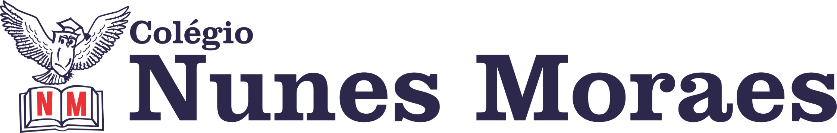 AGENDA DIÁRIA 3º ANO,02 DE FEVEREIRO1ª AULA: EXTRA2ª AULA: MATEMÁTICACapítulo 02: Combinar, contar e escrever.  Págs.: 45 e 46.Objeto de conhecimento: Composição e decomposição de números naturais.Aprendizagens essenciais: Comparar escritas numéricas para determinar o sucessor e o antecessor imediato de um dado número.Atividades propostas: Aperte o passo p.46.	Atividade para casa: Aperte o passo p.45.3ª AULA: PORTUGUÊSCapítulo 02: Memórias guardadas.      Págs.: 47 e 48.Objetos de conhecimento: Foto- diário.Aprendizagens essenciais: Planejar e produzir foto-diário considerando a formação própria desse texto.Atividades propostas: Você escreve p.47 e 48- Foto-diário. Planejar  e produzir o texto.Atividade para casa: Trazer 3 fotos impressas sobre o momento escolhido para a produção textual. Ver detalhes na página 47, questão 2.4ª AULA: CIÊNCIASCapítulo 02: Os sons ao redor.      Págs.: 28 a 31.Objetos de conhecimento: Produzindo e percebendo sons.Aprendizagens essenciais: Compreender o conceito  de fontes sonoras e identificar diferentes fontes sonoras do cotidiano.Atividades propostas: Abertura do capítulo 2 p.28 e 29; produzindo e percebendo sons p.30; Agora é com você p.31.Bons estudos e uma ótima quarta-feira!